Игра «Хорошо – плохо»Цель: Повторение правил дорожного движения. Профилактика детского дорожно – транспортного травматизмаЗадание: Соедини линией. Объясни правило.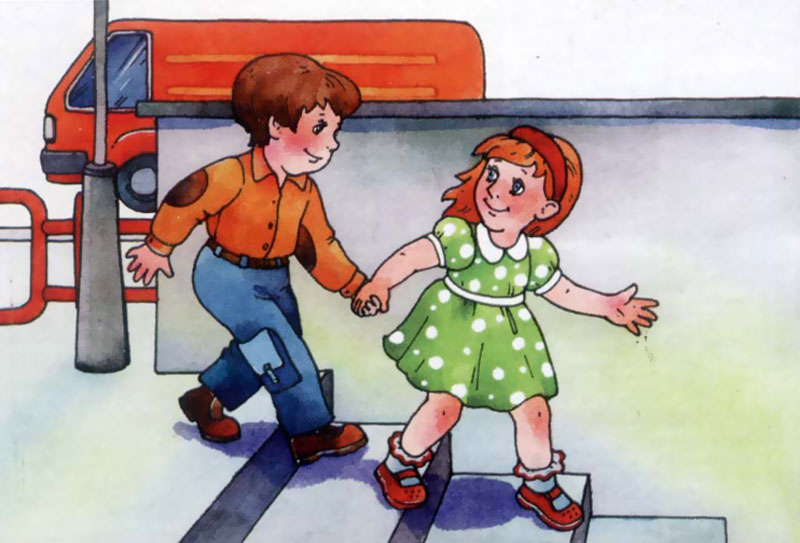 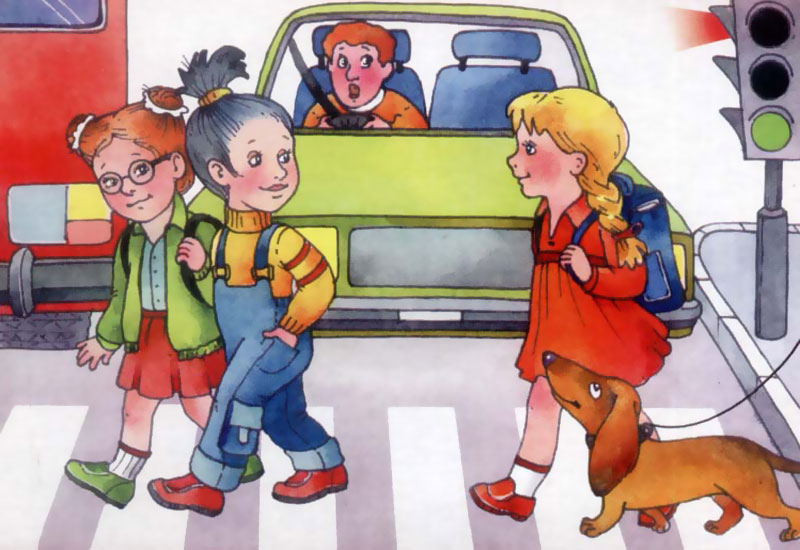 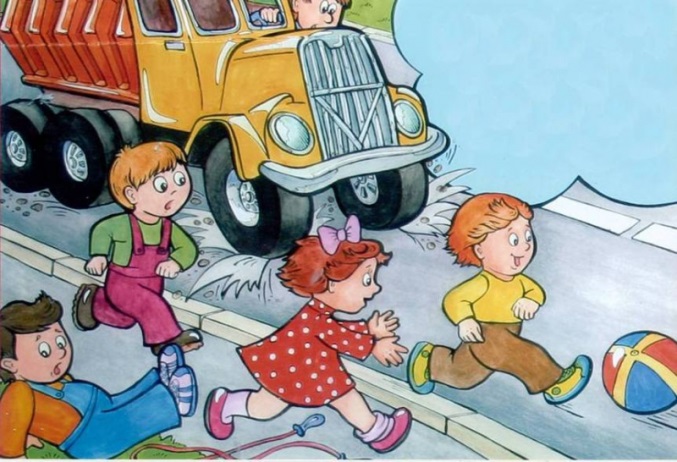 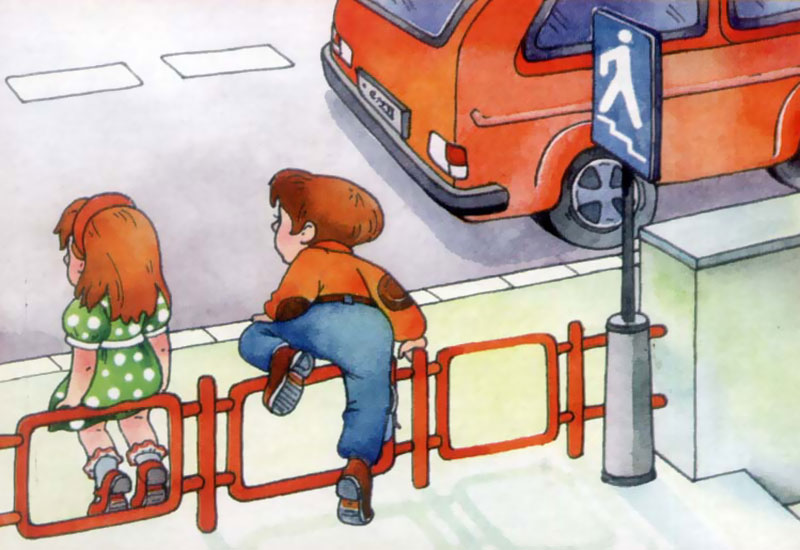 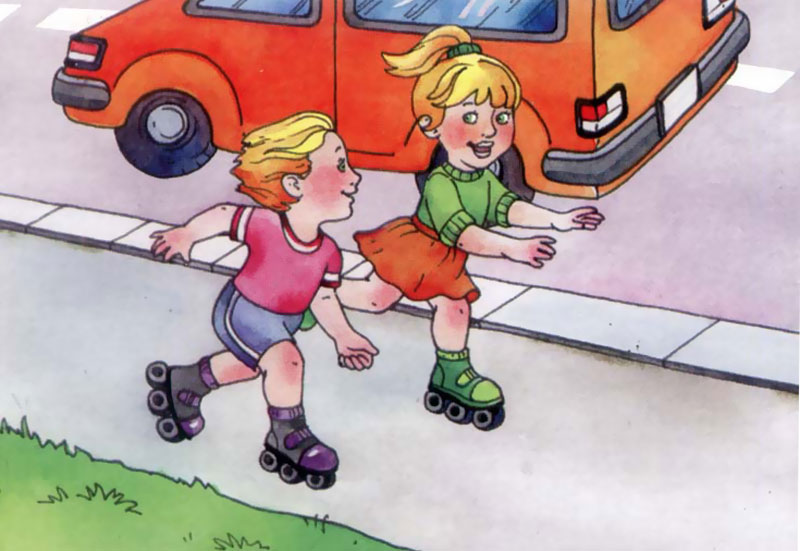 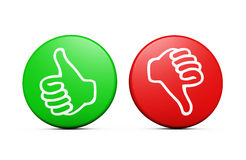 